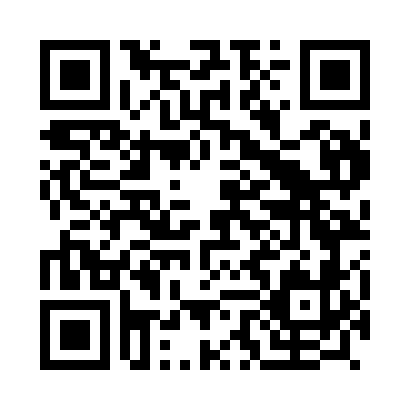 Prayer times for Rilvas, PortugalMon 1 Apr 2024 - Tue 30 Apr 2024High Latitude Method: Angle Based RulePrayer Calculation Method: Muslim World LeagueAsar Calculation Method: HanafiPrayer times provided by https://www.salahtimes.comDateDayFajrSunriseDhuhrAsrMaghribIsha1Mon5:497:201:396:097:599:252Tue5:477:181:396:108:009:263Wed5:457:171:396:108:019:274Thu5:447:151:386:118:029:285Fri5:427:141:386:128:039:306Sat5:407:121:386:128:049:317Sun5:387:111:386:138:059:328Mon5:367:091:376:138:069:339Tue5:357:081:376:148:079:3410Wed5:337:061:376:158:089:3611Thu5:317:051:366:158:099:3712Fri5:297:031:366:168:109:3813Sat5:287:021:366:168:119:3914Sun5:267:001:366:178:129:4115Mon5:246:591:356:188:139:4216Tue5:226:571:356:188:149:4317Wed5:216:561:356:198:159:4418Thu5:196:551:356:198:169:4619Fri5:176:531:356:208:179:4720Sat5:156:521:346:208:189:4821Sun5:146:501:346:218:199:4922Mon5:126:491:346:218:199:5123Tue5:106:481:346:228:209:5224Wed5:086:461:346:228:219:5325Thu5:076:451:336:238:229:5526Fri5:056:441:336:248:239:5627Sat5:036:431:336:248:249:5728Sun5:026:411:336:258:259:5929Mon5:006:401:336:258:2610:0030Tue4:586:391:336:268:2710:01